ISTITUTO ISTRUZIONE SUPERIORE“Francesco Maurolico”Allegato BINFORMATIVA AI SENSI DEL D. LGS. 196/2003 E DEL REGOLAMENTO UE GDPR N. 2016/679Ai sensi degli art. 13 e 14 del Regolamento UE n. 2016/679 (di seguito “GDPR 2016/679”), recante disposizioni a tutela delle persone e di altri soggetti rispetto al trattamento dei dati personali, desideriamo informarLa che i dati personali da Lei forniti formeranno oggetto di trattamento nel rispetto della normativa sopra richiamata e degli obblighi di riservatezza cui è tenuto l’Istituto di Istruzione Superiore “F. Maurolico” di Messina.Il Titolare del trattamento è l’Istituto di Istruzione Superiore “F. Maurolico” di Messina nella persona del Dirigente Scolastico e legale rappresentante p.t. prof.ssa Giovanna De Francesco, contattabile all’indirizzo email: meis02900x@istruzione.it e di posta certificata: meis02900x@pec.istruzione.itIl Responsabile della protezione dei dati (DPO) è l’Ing. Antonio Consalvi, contattabile ai seguenti recapiti: antonio.consalvi.rpd@gmail.comFinalità del trattamento.Il trattamento dei dati personali è finalizzato all’espletamento delle procedure previste nell’ambito dell’Avviso di selezione interna mediante procedura comparativa per titoli ed esperienze professionali, finalizzata al reclutamento di docenti disponibili a svolgere le funzioni di tutor e di docente orientatore e ad aderire alla formazione propedeutica alla successiva individuazione di tali figure, di cui al D.M. n. 63 del 5 aprile 2023.Conseguenze della mancata comunicazione dei dati personali. La mancata comunicazione dei dati personali impedisce di dare corso alla procedura in quanto tali dati risultano necessari per garantire il rispetto degli specifici adempimenti previsti dall’Avviso finalizzato al reclutamento di personale di cui la presente informativa fa parte integrante.Modalità di trattamento e conservazione. Il trattamento sarà svolto in forma automatizzata e/o manuale, nel rispetto di quanto previsto dall’art. 32 del GDPR 2016/679 in materia di misure di sicurezza, ad opera di soggetti appositamente incaricati e in ottemperanza a quanto previsto dagli art. 29 GDPR 2016/679. Le segnaliamo che, nel rispetto dei principi di liceità, limitazione delle finalità e minimizzazione dei dati, ai sensi dell’art. 5 GDPR 2016/679, previo il Suo consenso libero ed esplicito espresso in calce alla presente informativa, i Suoi dati personali saranno conservati per il periodo di tempo necessario per il conseguimento delle finalità per le quali sono raccolti e trattati e, successivamente, per il tempo in cui il soggetto sia soggetto a obblighi di conservazione per finalità fiscali o per altre finalità, previsti, da norme di legge o regolamento. Ambito di comunicazione e diffusione Informiamo inoltre che i dati raccolti non saranno mai diffusi e non saranno oggetto di comunicazione senza Suo esplicito consenso, salvo le comunicazioni necessarie che possono comportare il trasferimento di dati ad enti pubblici, a consulenti o ad altri soggetti per l’adempimento degli obblighi di legge. Trasferimento dei dati personali I suoi dati non saranno trasferiti né in Stati membri dell’Unione Europea né in Paesi terzi non appartenenti all’Unione Europea.Categorie particolari di dati personali. Ai sensi degli articoli 9 e 10 del Regolamento UE n. 2016/679, Lei potrebbe conferire, all’Istituto di Istruzione Superiore “F. Maurolico” di Messina, dati qualificabili come “categorie particolari di dati personali” e cioè quei dati che rivelano “l'origine razziale o etnica, le opinioni politiche, le convinzioni religiose o filosofiche, o l'appartenenza sindacale, nonché dati genetici, dati biometrici intesi a identificare in modo univoco una persona fisica, dati relativi alla salute o alla vita sessuale o all’orientamento sessuale della persona”. Tali categorie di dati potranno essere trattate dall’Istituto di Istruzione Superiore “F. Maurolico” di Messina solo previo Suo libero ed esplicito consenso, manifestato in forma scritta in calce alla presente informativa.Diritti dell’interessato. In ogni momento, Lei potrà esercitare, ai sensi degli articoli dal 15 al 22 del Regolamento UE n. 2016/679, il diritto di: a) chiedere la conferma dell’esistenza o meno di propri dati personali; b) ottenere le indicazioni circa le finalità del trattamento, le categorie dei dati personali, i destinatari o le categorie di destinatari a cui i dati personali sono stati o saranno comunicati e, quando possibile, il periodo di conservazione; c) ottenere la rettifica e la cancellazione dei dati; d) ottenere la limitazione del trattamento; e) ottenere la portabilità dei dati, ossia riceverli da un titolare del trattamento, in un formato strutturato, di uso comune e leggibile da dispositivo automatico, e trasmetterli ad un altro titolare del trattamento senza impedimenti; f) opporsi al trattamento in qualsiasi momento ed anche nel caso di trattamento per finalità di marketing diretto; g) opporsi ad un processo decisionale automatizzato relativo alle persone ﬁsiche, compresa la profilazione. h) chiedere al titolare del trattamento l’accesso ai dati personali e la rettifica o la cancellazione degli stessi o la limitazione del trattamento che lo riguardano o di opporsi al loro trattamento, oltre al diritto alla portabilità dei dati; i) revocare il consenso in qualsiasi momento senza pregiudicare la liceità del trattamento basata sul consenso prestato prima della revoca; j) proporre reclamo a un’autorità di controllo. Può esercitare i Suoi diritti con richiesta scritta inviata all’Istituto di Istruzione Superiore “F. Maurolico” di Messina all'indirizzo postale della sede legale sita a Messina (ME) in Corso Cavour n. 63 o all’indirizzo email meis02900x@istruzione.it e di posta certificata meis02900x@pec.istruzione.itIo sottoscritto/a _________________________________________________ nato/a il _________________ a _______________________ prov. _____, codice fiscale ________________________________________DICHIARO di aver ricevuto l’informativa che precede.Luogo ___________, data _______________				Firma _______________________ Io sottoscritto/a __________________________________________________ nato/a il ________________ a _______________________ prov. _____, codice fiscale ________________________________________alla luce dell’informativa ricevuta ESPRIMO[   ]  il consenso al trattamento dei miei dati personali inclusi quelli considerati come categorie particolari di dati; [   ]  il consenso alla comunicazione dei miei dati personali ad enti pubblici e società di natura privata per le finalità indicate nell’informativa.Luogo ___________, data _______________				Firma _______________________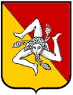 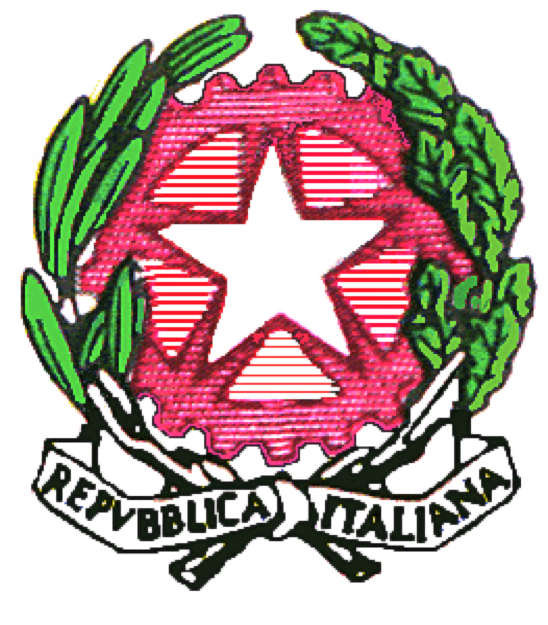 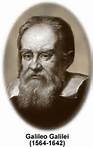 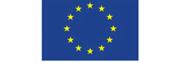 